Ονοματεπώνυμο λειτουργού: Ανδρέας ΓεωργούδηςΠληροφορίες για το υλικό για ΕΚΠΑΙΔΕΥΤΙΚΟΥΣ: ΘΕΜΑΤΙΚΗ ΠΕΡΙΟΧΗ/ΓΝΩΣΤΙΚΟ ΑΝΤΙΚΕΙΜΕΝΟ/ΕΝΟΤΗΤΑ/ΚΕΦΑΛΑΙΟ: Εξ Αποστάσεως ΕκπαίδευσηΘΕΜΑΤΙΚΗ ΠΕΡΙΟΧΗ/ΓΝΩΣΤΙΚΟ ΑΝΤΙΚΕΙΜΕΝΟ/ΕΝΟΤΗΤΑ/ΚΕΦΑΛΑΙΟ: Εξ Αποστάσεως ΕκπαίδευσηΒΑΘΜΙΔΑ (επιλογή και περισσοτέρων της μίας):Εκπαιδευτικοί ΠροσχολικήςΕκπαιδευτικοί ΔημοτικήςΕκπαιδευτικοί Μέσης και ΜΤΕΕΚ ΕΙΔΟΣ ΥΛΙΚΟΥ (επιλογή και περισσοτέρων του ενός):ΚείμενοΠαρουσίασηΠείραμα/προσομοίωσηΒίντεοΉχοςΕκπαιδευτικό παιχνίδιΙστοσελίδα Εικόνα Άλλο (σημειώστε):ΗΛΕΚΤΡΟΝΙΚΗ ΠΛΑΤΦΟΡΜΑ UNESCO (για την πανδημία του COVID19)Distance learning solutions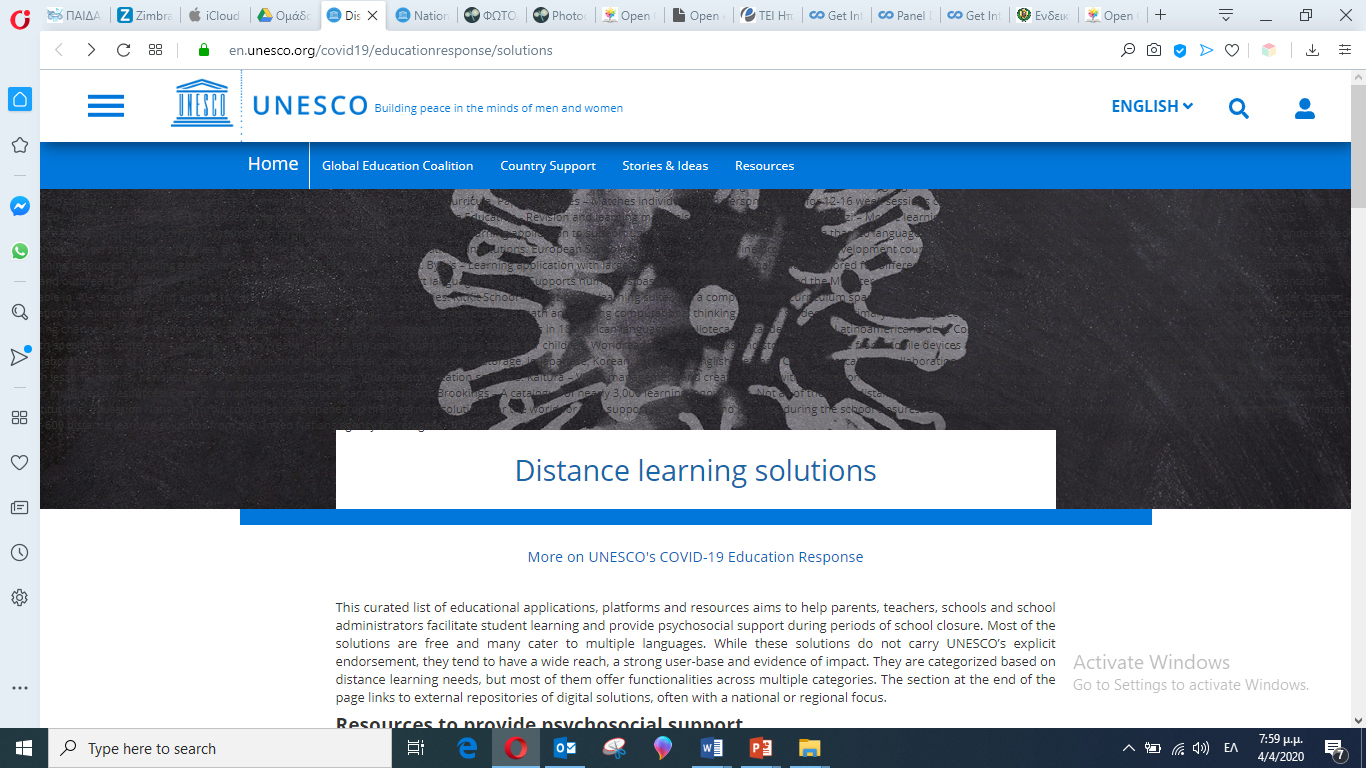 https://en.unesco.org/covid19/educationresponse/solutionsΠεριγραφή:UNESCO’s curated list of educational applications, platforms and resources aims to help parents, teachers, schools and school administrators facilitate student learning and provide psychosocial support during periods of school closure. Most of the solutions are free and many cater to multiple languages.Θεματικές Ενότητες:Resources to provide psychosocial supportDigital learning management systemsSystems built for use on basic mobile phonesSystems with strong offline functionalityMassive Open Online Course (MOOC) PlatformsSelf-directed learning contentMobile reading applicationsCollaboration platforms that support live-video communicationTools for teachers to create of digital learning contentExternal repositories of distance learning solutionsΗΛΕΚΤΡΟΝΙΚΗ ΠΛΑΤΦΟΡΜΑ UNESCO (για την πανδημία του COVID19)Distance learning solutionshttps://en.unesco.org/covid19/educationresponse/solutionsΠεριγραφή:UNESCO’s curated list of educational applications, platforms and resources aims to help parents, teachers, schools and school administrators facilitate student learning and provide psychosocial support during periods of school closure. Most of the solutions are free and many cater to multiple languages.Θεματικές Ενότητες:Resources to provide psychosocial supportDigital learning management systemsSystems built for use on basic mobile phonesSystems with strong offline functionalityMassive Open Online Course (MOOC) PlatformsSelf-directed learning contentMobile reading applicationsCollaboration platforms that support live-video communicationTools for teachers to create of digital learning contentExternal repositories of distance learning solutionsΤΡΟΠΟΣ ΠΑΙΔΑΓΩΓΙΚΗΣ ΑΞΙΟΠΟΙΗΣΗΣ:Η ιστοσελίδα δίνει τη δυνατότητα σε εκπαιδευτικούς να αναζητήσουν και να ενημερωθούν, από ένα κεντρικό ‘κατάλογο’, για χρήσιμα εκπαιδευτικά προγράμματα, εφαρμογές, εργαλεία, ιστοσελίδες και αποθετήρια.ΤΡΟΠΟΣ ΠΑΙΔΑΓΩΓΙΚΗΣ ΑΞΙΟΠΟΙΗΣΗΣ:Η ιστοσελίδα δίνει τη δυνατότητα σε εκπαιδευτικούς να αναζητήσουν και να ενημερωθούν, από ένα κεντρικό ‘κατάλογο’, για χρήσιμα εκπαιδευτικά προγράμματα, εφαρμογές, εργαλεία, ιστοσελίδες και αποθετήρια.